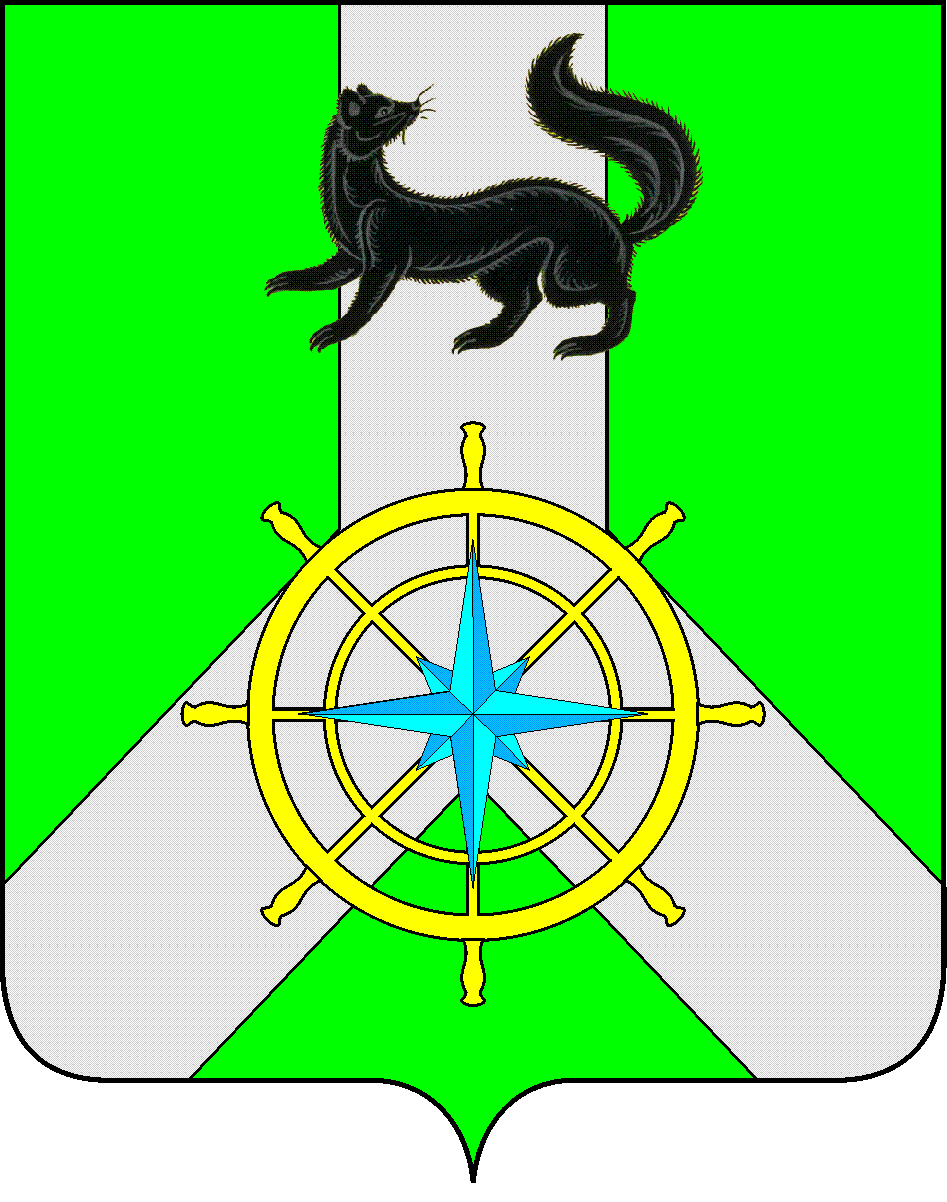 Р О С С И Й С К А Я   Ф Е Д Е Р А Ц И ЯИ Р К У Т С К А Я   О Б Л А С Т ЬК И Р Е Н С К И Й   М У Н И Ц И П А Л Ь Н Ы Й   Р А Й О НА Д М И Н И С Т Р А Ц И Я П О С Т А Н О В Л Е Н И Е                   В соответствии с  Федеральными законами от 21.12.1994г.  № 68-ФЗ «О защите населения и территорий от чрезвычайных ситуаций природного и техногенного характера»,  от 06.10.2003г. № 131 «Об общих принципах организации местного самоуправления в Российской Федерации», Решением КЧС и ОПБ от 12.06.2023г. № 20, в связи с необходимостью проведения первоочередных мероприятий по устранению утечки нефтепродуктов в р.Лена в результате столкновения речных судов, в соответствии со ст.39, 55 Устава муниципального образования Киренский район, администрация Киренского муниципального районаПОСТАНОВЛЯЕТ:Ввести на территории Киренского района режим функционирования чрезвычайной ситуации муниципального характера для Киренского муниципального звена ТП РСЧС с 12 июня 2023 года до особого распоряжения.Зоной чрезвычайной ситуации определить населенные пункты Киренского района по течению р.Лена от  п.Алексеевск до с.Визирный.Главам муниципальных образований:- проинформировать население о происшествии и введенном запрете на забор воды для бытовых нужд из р.Лена в течение 2-х суток;- довести информацию до населения о запрете выезда на маломерных судах;- в целях проведения мониторинга загрязнения р.Лена нефтепродуктами выставить посты из состава администраций, добровольно-пожарных дружин;- информировать МКУ «ЕДДС-112» о результатах мониторингаСрок исполнения: в течение 13 - 14 июня 2023 годаРуководителям организаций ВЛОРП (Ларионов С.А.), ООО «Алексеевская РЭБ флота» (Лусенков С.А.):- провести исчерпывающие мероприятия по ликвидации чрезвычайной ситуации.Срок исполнения: незамедлительно     5.  Настоящее постановление вступает в законную силу со дня его подписания.     6. Настоящее постановление разместить на официальном сайте администрации Киренского муниципального района.     7.  Контроль исполнения настоящего постановления оставляю за собой.                          Мэр района                                           К.В. СвистелинСогласовано:Заместитель мэра,  председатель Комитета по имуществу и ЖКХ                                                                И.А. КравченкоПодготовил:Начальник отдела ГО и ЧС    Комитета по имуществу и ЖКХ администрации Киренского муниципального районаЗалуцкий Е. В., тел. 4-30-87Лист рассылкиОтдел ГО и ЧС Комитета по имуществу и ЖКХ администрации Киренского муниципального районаот 12 июня 2023 года№ 339 г.КиренскО введении режима функционирования чрезвычайной ситуации